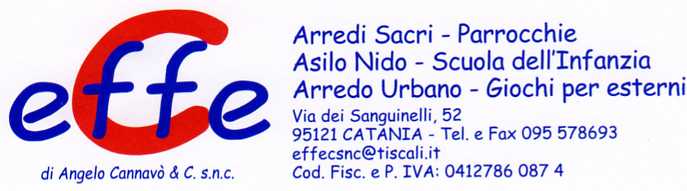 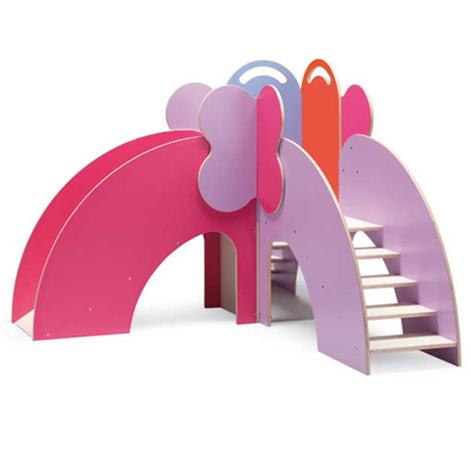 Descrizione:Il castello farfallone, è formato da un elementoscaletta ed un elemento scivolo. Nella parte che fungeda angolo, vi è un elemento circolare di plexiglas chepermetti di vedere i bambini che passano
Categoria: Giochi per internoCodice: LG01055